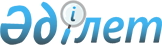 Об утверждении Правил организации и функционирования государственной системы мониторинга информации и оповещения населения о возникновении угрозы акта терроризмаУказ Президента Республики Казахстан от 9 августа 2013 года № 611.
      В соответствии с подпунктом 2) пункта 2 статьи 4 Закона Республики Казахстан "О противодействии терроризму" в целях своевременного информирования населения о возникновении угрозы акта терроризма и организации деятельности по противодействию его совершению ПОСТАНОВЛЯЮ:
      Сноска. Преамбула – в редакции Указа Президента РК от 02.10.2023 № 364 (вводится в действие по истечении десяти календарных дней после дня его первого официального опубликования).


      1. Утвердить прилагаемые Правила организации и функционирования государственной системы мониторинга информации и оповещения населения о возникновении угрозы акта терроризма. 
      2. Государственным органам и местным исполнительным органам Республики Казахстан привести свои акты в соответствие с настоящим Указом.
      3. Настоящий Указ вводится в действие после первого официального опубликования. ПРАВИЛА 
организации и функционирования государственной системы мониторинга информации и оповещения населения о возникновении угрозы акта терроризма 1. Общие положения
      1. Настоящие Правила определяют порядок организации и функционирования государственной системы мониторинга информации и оповещения населения о возникновении угрозы акта терроризма.
      2. Государственная система мониторинга информации и оповещения населения о возникновении угрозы акта терроризма – это совокупность органов управления, сил и средств центральных государственных и местных исполнительных органов, деятельность которых направлена на осуществление мониторинга и прогнозирования кризисных ситуаций, возникающих вследствие угрозы или совершения акта (актов) терроризма, установление уровней террористической опасности на территории Республики Казахстан, обеспечение своевременного доведения информации и сигналов оповещения об угрозе или совершении акта (актов) терроризма до государственных органов, организаций независимо от формы собственности и населения, в целях организации и исполнения мер по обеспечению безопасности личности, общества и государства.
      3. В настоящих Правилах используются следующие понятия:
      1) мониторинг информации о возникновении угрозы акта терроризма – систематический сбор и обработка информации относительно событий, происходящих в стране и за рубежом, на постоянной основе поступающей из центральных государственных и местных исполнительных органов, средств массовой информации и других источников открытого и закрытого характера в ситуационные центры, пункты управления, дежурные и диспетчерские службы уполномоченных государственных органов, в целях выявления признаков кризисных ситуаций, возникающих в различных регионах республики, а также на отдельных участках Государственной границы Республики Казахстан, вследствие совершения или угрозы совершения акта (актов) терроризма;
      2) достоверная информация (фактические данные) о готовящемся или совершившемся акте (актах) терроризма – данные, соответствующие объективной реальности (фактам) о готовящемся или совершившемся акте (актах) терроризма. 2. Состав государственной системы мониторинга информации
и оповещения населения о возникновении угрозы акта терроризма
      4. В состав государственной системы мониторинга информации и оповещения населения о возникновении угрозы акта терроризма входят:
      Генеральная прокуратура Республики Казахстан;
      Комитет национальной безопасности Республики Казахстан;
      Служба государственной охраны Республики Казахстан
      Министерство иностранных дел Республики Казахстан;
      Министерство обороны Республики Казахстан;
      Министерство внутренних дел Республики Казахстан;
      Министерство сельского хозяйства Республики Казахстан;
      Министерство транспорта Республики Казахстан;
      Министерство финансов Республики Казахстан;
      Министерство культуры и информации Республики Казахстан;
      местные исполнительные органы;
      Комитет атомного и энергетического надзора и контроля Министерства энергетики Республики Казахстан;
      Комитет государственных доходов Министерства финансов Республики Казахстан;
      Служба центральных коммуникаций при Президенте Республики Казахстан.
      Сноска. Пункт 4 с изменениями, внесенными указами Президента РК от 04.05.2014 № 814; от 29.08.2014 № 900; от 17.09.2014 № 911; от 18.09.2019 № 163; от 02.10.2023 № 364 (вводится в действие по истечении десяти календарных дней после дня его первого официального опубликования).

 3. Порядок доведения информации о возникновении угрозы или совершении акта (актов) терроризма до должностных лиц государственных органов
      5. Информация о возникновении угрозы акта терроризма на постоянной основе принимается, обрабатывается ситуационными центрами, пунктами управления, дежурными и диспетчерскими службами государственных органов, указанных в пункте 4 Правил, в соответствии со своей компетенцией и незамедлительно передается через каналы связи в ситуационные центры Комитета национальной безопасности Республики Казахстан.
      Информация о возникновении угрозы совершения акта терроризма в отношении лиц или объектов, охраняемых Службой государственной охраны Республики Казахстан, полученная государственными органами, указанными в пункте 4 настоящих Правил, также незамедлительно передается в дежурную службу Службы государственной охраны Республики Казахстан.
      При возникновении кризисных ситуаций в регионах Республики Казахстан вследствие совершения или угрозы совершения акта (актов) терроризма информация об обстановке незамедлительно передается аппаратами акимов области, города республиканского значения, столицы, района (города областного значения) и территориальными подразделениями центральных государственных органов в соответствии со своей компетенцией в территориальные органы Комитета национальной безопасности Республики Казахстан.
      Сноска. Пункт 5 с изменением, внесенным Указом Президента РК от 04.05.2014 № 814.


      6. Ситуационные центры Комитета национальной безопасности Республики Казахстан на постоянной основе осуществляют мониторинг поступившей информации о возникновении угрозы акта терроризма, прогнозирование международных кризисов и конфликтов, могущих затронуть национальные интересы, составляют регулярные оценки о развитии террористической угрозы с целью определения уровня террористической опасности (распространение, кризисные регионы республики, других государств, обнаружение уязвимостей в информационной сфере).
      7. На основании достоверной информации о готовящемся или совершившемся акте (актах) терроризма, с учетом масштабов и степени общественной опасности, ожидаемых негативных последствий и характера акта терроризма, затрагивающего территорию государства или его отдельные регионы, руководители ситуационных центров Комитета национальной безопасности Республики Казахстан незамедлительно информируют об уровне террористической опасности Председателя Комитета национальной безопасности Республики Казахстан. 4. Порядок установления уровней террористической опасности на территории Республики Казахстан и оповещения населения о возникновении угрозы акта терроризма
      8. На всей территории или территории регионов и населенных пунктов Республики Казахстан могут устанавливаться следующие уровни террористической опасности:
      умеренный ("желтый") – при наличии требующей подтверждения информации о реальной возможности совершения акта (актов) терроризма;
      высокий ("оранжевый") – при наличии подтвержденной информации о реальной возможности совершения акта (актов) терроризма;
      критический ("красный") – при наличии информации о совершенном акте терроризма, а также подтвержденной информации о возможном совершении повторного акта (актов) терроризма или одновременных террористических атак на объекты, уязвимые в террористическом отношении.
      9. Уровень террористической опасности подлежит отмене, если в результате принятых мер устранена угроза террористической опасности.
      10. Решение об установлении, изменении или отмене умеренного ("желтого") и высокого ("оранжевого") уровней террористической опасности на территории отдельных регионов и населенных пунктов Республики Казахстан незамедлительно принимает начальник территориального органа Комитета национальной безопасности по согласованию с акимом области, города республиканского значения, столицы с обязательным информированием о принятом решении Председателя Комитета национальной безопасности Республики Казахстан (или лица, его замещающего) и членов областного, города республиканского значения, столицы оперативных штабов по борьбе с терроризмом.
      11. В целях своевременного развертывания республиканского, областного, города республиканского значения, столицы, района (города областного значения) оперативных штабов по борьбе с терроризмом в  зависимости от установленного уровня террористической опасности применяются единый сигнал оповещения и соответствующие алгоритмы приведения сил и средств государственных органов, входящих в их состав, к боевому применению, определяемые совместными нормативными правовыми актами Комитета национальной безопасности Республики Казахстан, Министерства внутренних дел Республики Казахстан, Службы государственной охраны Республики Казахстан, Министерства обороны Республики Казахстан, а также иных государственных органов, участвующих в пределах своей компетенции в противодействии терроризму.
      Сноска. Пункт 11 в редакции Указа Президента РК от 04.05.2014 № 814.


      12. Срок, на который устанавливается умеренный ("желтый") или высокий ("оранжевый") уровень террористической опасности на территории отдельных регионов и населенных пунктов Республики Казахстан, границы территории, в пределах которой устанавливается уровень террористической опасности, и перечень мер, предусмотренных пунктом 15 настоящих Правил, определяются начальником территориального органа Комитета национальной безопасности Республики Казахстан по согласованию с акимом области, города республиканского значения, столицы, если Председателем Комитета национальной безопасности Республики Казахстан (или лицом, его замещающим) не принято иное решение.
      13. Решение об установлении, изменении или отмене умеренного ("желтого"), высокого ("оранжевого") уровней террористической опасности на всей территории Республики Казахстан, критического ("красного") уровня террористической опасности как на территории отдельных регионов и населенных пунктов Республики Казахстан, так и на всей ее территории принимает Председатель Комитета национальной безопасности Республики Казахстан (или лицо, его замещающее). Председатель Комитета национальной безопасности Республики Казахстан (или лицо, его замещающее) определяет срок, на который устанавливаются указанные уровни террористической опасности, границы территории, в пределах которой они устанавливаются, и перечень мер, предусмотренных пунктом 15 настоящих Правил.
      14. Оповещение населения об установлении, изменении или отмене уровня террористической опасности и сроке, на который он устанавливается, а также о границах территории, в пределах которой он устанавливается, объектах, уязвимых в террористическом отношении, объектах транспорта, подвергшихся террористической опасности, мерах, предпринимаемых компетентными государственными органами по ее устранению, действиях гражданского населения в кризисных ситуациях осуществляется Комитетом национальной безопасности Республики Казахстан и его территориальными органами совместно с Министерством культуры и информации Республики Казахстан, Министерством транспорта Республики Казахстан, Министерством внутренних дел Республики Казахстан, местными исполнительными органами, Службой центральных коммуникаций при Президенте Республики Казахстан через средства массовой информации и сеть телекоммуникаций, а именно:
      сети телерадиовещания в соответствии с приказом Министра по инвестициям и развитию Республики Казахстан от 16 июля 2015 года № 763 "Об утверждении Правил использования сетей телерадиовещания для оповещения населения об угрозе жизни, здоровью людей и порядке действий в сложившейся обстановке при чрезвычайных ситуациях природного и техногенного характера, а также в интересах обороны, национальной безопасности и охраны правопорядка" (зарегистрирован в Реестре государственной регистрации нормативных правовых актов за № 11982);
      интернет-ресурсы Комитета национальной безопасности Республики Казахстан и государственных органов;
      сотовую связь в соответствии с пунктом 3 статьи 14 Закона Республики Казахстан "О связи";
      периодические печатные издания.
      Информация об уровне террористической опасности может быть также наружной (визуальной) и размещаться в виде плакатов, стендов, световых табло, билбордов, транспарантов на объектах массового скопления людей.
      Мероприятия по размещению наружной (визуальной) информации об уровне террористической опасности проводятся местными исполнительными органами за счет средств местного бюджета.
      Сноска. Пункт 14 – в редакции Указа Президента РК от 02.10.2023 № 364 (вводится в действие по истечении десяти календарных дней после дня его первого официального опубликования).


      15. В соответствии с установленным уровнем террористической опасности государственными органами, задействованными в организации деятельности республиканского, областного, города республиканского значения, столицы, района (города областного значения) оперативных штабов по борьбе с терроризмом, а также местными исполнительными органами принимаются, в соответствии со своей компетенцией, следующие меры по обеспечению безопасности личности, общества и государства:
      1) при "желтом" уровне террористической опасности:
      мероприятия по проверке информации о возможном совершении акта терроризма;
      уточнение расчетов имеющихся у территориальных государственных органов и местных исполнительных органов сил и средств, предназначенных для ликвидации последствий актов терроризма, а также технических средств и специального оборудования для проведения спасательных работ;
      оценка возможностей государственных организаций здравоохранения по оказанию медицинской помощи в неотложной или экстренной форме, а также по организации медицинской эвакуации лиц, которым в результате акта терроризма может быть причинен физический вред;
      инструктаж нарядов полиции и отдельных категорий военнослужащих, а также персонала и подразделений объектов, уязвимых в террористическом отношении, осуществляющих функции по локализации кризисных ситуаций, с привлечением в зависимости от полученной информации специалистов в соответствующей сфере;
      выставление на улицах, площадях, стадионах, в скверах, парках, на магистральных железнодорожных сетях, железнодорожных вокзалах, автовокзалах, в аэропортах, морских и речных портах, на объектах метрополитена, в местах проведения публичных и массовых мероприятий, в других общественных местах усиленных патрулей, в том числе с привлечением специалистов кинологической службы;
      усиление режимных мер в ходе проведения досмотровых мероприятий в аэропортах, морских и речных портах, на объектах метрополитена, железнодорожных вокзалах и автовокзалах с использованием специальных технических средств;
      осуществление проверок и осмотров объектов инфраструктуры, теплопроводов, газопроводов, газораспределительных станций, энергетических систем в целях выявления возможных мест закладки взрывных устройств;
      проведение инженерно-технической разведки основных маршрутов передвижения участников публичных и массовых мероприятий, обследование объектов, уязвимых в террористическом отношении, и мест массового скопления людей в целях обнаружения и обезвреживания взрывных устройств;
      информирование населения о возможной угрозе совершения акта терроризма и необходимых действиях;
      2) при "оранжевом" уровне террористической опасности (наряду с мерами, принимаемыми при установлении "желтого" уровня террористической опасности):
      активизация мер по организации розыска на воздушном, водном, автомобильном, железнодорожном транспорте, а также объектах, уязвимых в террористическом отношении, лиц, причастных к подготовке и совершению актов терроризма;
      усиление контроля за соблюдением гражданами Республики Казахстан, в том числе должностными лицами, Правил регистрации внутренних мигрантов, утвержденных постановлением Правительства Республики Казахстан от 1 декабря 2011 года № 1427, в пределах территории, на которой установлен уровень террористической опасности, а также за соблюдением иностранцами и лицами без гражданства порядка временного пребывания или постоянного проживания в Республике Казахстан, въезда в Республику Казахстан, выезда из Республики Казахстан и транзитного проезда через территорию Республики Казахстан;
      проведение подготовительных мероприятий по практическому применению сил и средств, привлекаемых для устранения угрозы акта терроризма;
      проверка готовности персонала и подразделений объектов, уязвимых в террористическом отношении, осуществляющих функции по локализации кризисных ситуаций, и отработка их возможных действий по пресечению акта терроризма и спасению людей;
      определение мест, пригодных для временного размещения людей, перемещенных с отдельных участков местности и объектов, в случае введения правового режима антитеррористической операции, а также источников обеспечения их питанием и одеждой;
      приведение в состояние режима повышенной готовности: транспортных средств – к эвакуации людей; государственных организаций здравоохранения – к приему лиц, которым в результате акта терроризма может быть причинен физический и моральный ущерб;
      приведение в состояние готовности приданных оперативным штабам сил и средств для проведения антитеррористической операции;
      усиление охраны объектов, уязвимых в террористическом отношении;
      усиление контроля за передвижением транспортных средств на территории, где установлен уровень террористической опасности, проведение досмотра транспортных средств с применением технических средств обнаружения оружия и взрывчатых веществ;
      3) при установлении "красного" уровня террористической опасности (наряду с мерами, применяемыми при введении "желтого" и "оранжевого" уровней террористической опасности):
      перевод соответствующих государственных организаций здравоохранения в чрезвычайный режим;
      создание пунктов временного размещения людей, перемещенных с отдельных участков местности и объектов, в случае введения правового режима антитеррористической операции, создание в безопасных зонах пунктов временного размещения лиц, пострадавших от акта (актов) терроризма, организация подвоза имущества для жизнеобеспечения людей (питание, одежда и другое имущество);
      принятие неотложных мер по спасению людей, охране имущества, оставшегося без присмотра, содействие бесперебойной работе спасательных служб и формирований.
      По решению руководителя республиканского, областного, города республиканского значения, столицы, районного (города областного значения) оперативного штаба по борьбе с терроризмом при "оранжевом" и "красном" уровнях террористической опасности могут применяться меры, предусмотренные статьей 15-1 Закона Республики Казахстан "О противодействии терроризму".
      Сноска. Пункт 15 с изменением, внесенным Указом Президента РК от 02.10.2023 № 364 (вводится в действие по истечении десяти календарных дней после дня его первого официального опубликования).


      16. Решение об установлении, изменении или отмене уровня террористической опасности, а также информация о сроках, на которые устанавливается уровень террористической опасности, и границах территории, в пределах которой он устанавливается, подлежат незамедлительному обнародованию через средства массовой информации.
					© 2012. РГП на ПХВ «Институт законодательства и правовой информации Республики Казахстан» Министерства юстиции Республики Казахстан
				
Президент
Республики Казахстан
Н. НАЗАРБАЕВУТВЕРЖДЕНЫ
Указом Президента
Республики Казахстан
от 9 августа 2013 года № 611